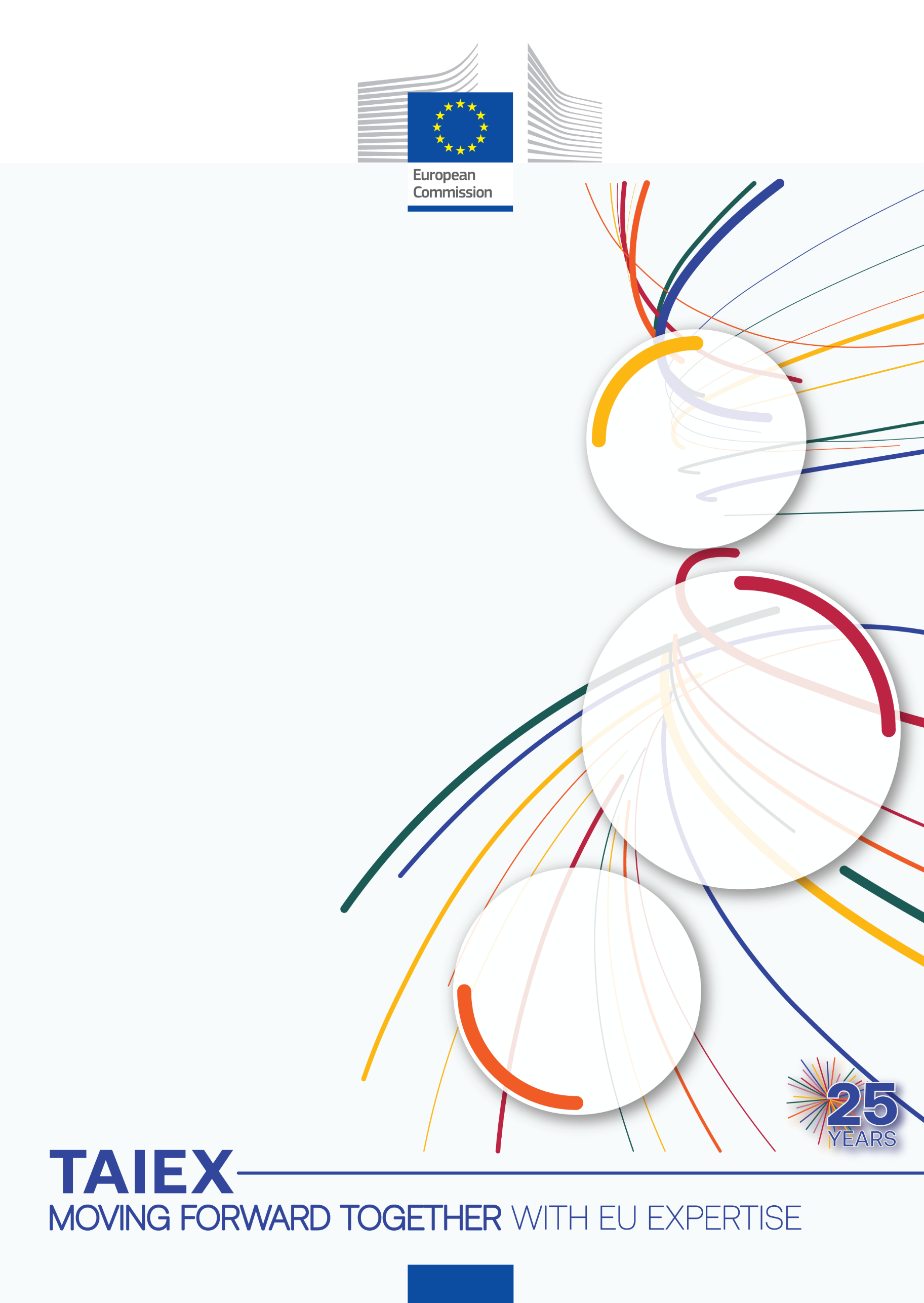 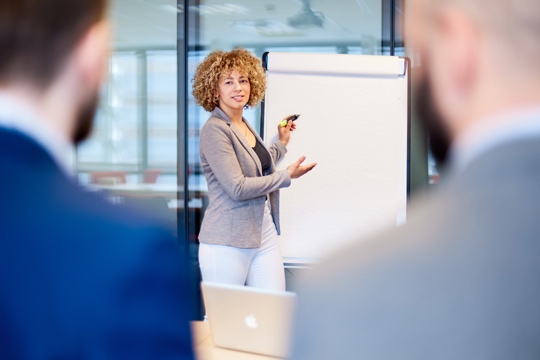 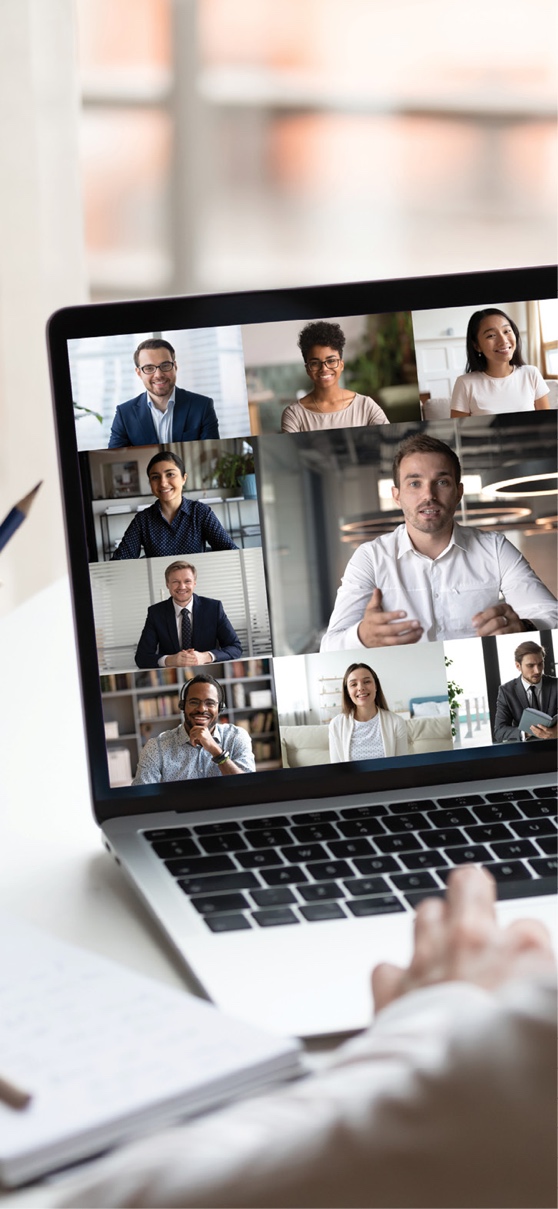 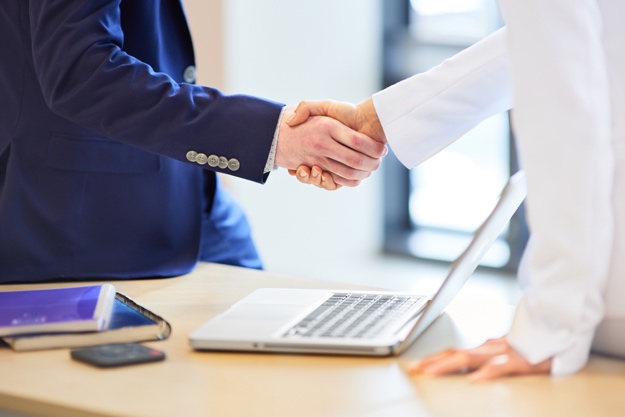 The aim of the workshop is to provide specialised advisory support to the Unit for Programming, Coordination and Monitoring of the National Smart Specialisation Strategy of Greece. The main topics of the workshop are:Design and implementation of the S3: Methodological framework, priorities setting, strategy, actions and instruments.Monitoring and evaluation of S3: Monitoring system structure, monitoring indicators, main results and evaluations.S3 Governance and Entrepreneurial Discovery Process (EDP): S3 Governance Model and EDP implementation encouraging the participation of companies and education, research, and technology institutions.Internationalisation of S3: Opportunities for S3 international collaboration and the engagement of regional stakeholders in EU projects or international value chains.Data Protection: Personal data contained in this document is processed in accordance with the privacy statement of the TAIEX instrument in compliance with Regulation (EU) 2018/1725. The chairperson should inform all persons attending the event that photographs/pictures should only be taken during a set period of time to allow for persons who do not agree to have their photographs taken to leave the room, unless all of the participants have provided their express consent to having their photograph taken.See https://ec.europa.eu/neighbourhood-enlargement/sites/near/files/taiex_privacy_statement_online.pdf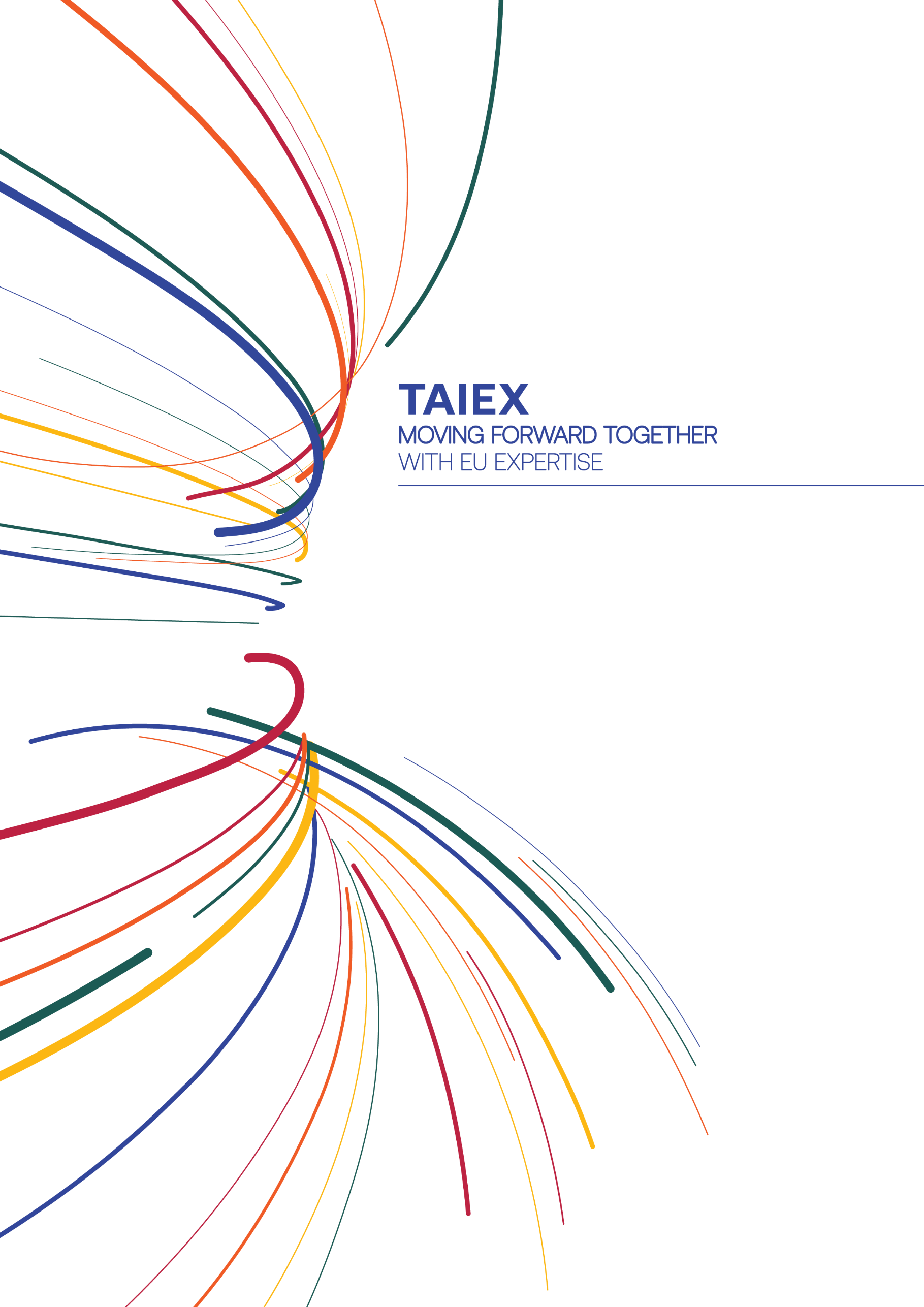 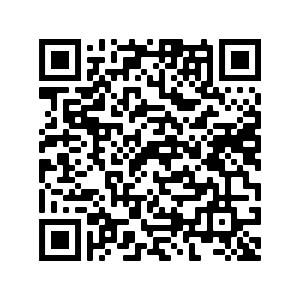 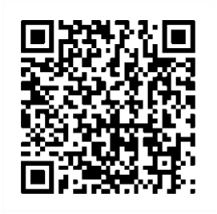 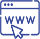 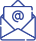 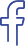 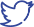 TAIEX-REGIO Workshop on Smart Specialisation Strategy (S3)Organised in co-operation withUnit for Programming, Coordination and Monitoring of the National Smart Specialisation Strategy, Greece9-10 March 2023Venue: Online Beneficiary:GreeceTAIEX Case ID REGIO IND/STUD 83080TAIEX-REGIO Peer2Peer  supports the implementation of
EU Regional and Urban PolicyManaged by the Directorate-General for Neighbourhood and Enlargement Negotiations (DG NEAR), on behalf of the Directorate-General for Regional and Urban Policy (DG REGIO).Aim of the WorkshopExpertsPaulo SantosHead of Division for Strategic Planning and Regional DevelopmentNorte Regional Coordination and Development CommissionNorte Region, PortugalLuis GoñiRegional Strategy Director of SODENA (Regional Development Agency)Navarra Region, SpainDay 1: Thursday 9 March 2023Day 1: Thursday 9 March 2023Chair: Michail Gkoumas, Deputy Head of the Unit for Programming, Coordination and Monitoring of the National Smart Specialisation Strategy - Greece Chair: Michail Gkoumas, Deputy Head of the Unit for Programming, Coordination and Monitoring of the National Smart Specialisation Strategy - Greece Local time10:00 – 10:15Welcome and Introduction Setting the scene: Introduction to the main topics to be discussed (Design and implementation of S3; Monitoring and evaluation of S3; S3 Governance and Entrepreneurial Discovery Process (EDP); Internationalisation of S3)Speakers: Unit for Programming, Coordination and Monitoring of the National Smart Specialisation Strategy (MON-ESEE)Mr Paulo Santos, Head of Division for Strategic Planning and Regional Development (Norte Region) and Mr Luis Goñi, Regional Strategy Director (Navarra Region)10:15 – 11:45Session 1: Design and implementation of S3 (Norte Region, Portugal)Q&ASpeakers: Mr Paulo Santos11:45 – 12:00Break12:00 – 13:30Session 2: Design and implementation of S3 (Navarra Region, Spain).Q&ASpeaker: Mr Luis Goñi13:30 – 14:30Lunch break 14:30 – 16:00Session 3: Monitoring and evaluation of S3 (Norte Region, Portugal)Q&ASpeaker: Mr Paulo Santos16:00 – 16:15Break16:15 – 17:45Session 4: Monitoring and evaluation of S3 (Navarra Region, Spain)Q&ASpeaker: Mr Luis Goñi17:45 -18:00AOB and wrap up of day 1Day 2: Friday 10 March 2023Day 2: Friday 10 March 2023Chair: Michail Gkoumas, Deputy Head of the Unit for Programming, Coordination and Monitoring of the National Smart Specialisation Strategy - GreeceChair: Michail Gkoumas, Deputy Head of the Unit for Programming, Coordination and Monitoring of the National Smart Specialisation Strategy - GreeceLocal time10:00 – 10:15Introduction and wrap up of day 1Speakers:Unit for Programming, Coordination and Monitoring of the National Smart Specialisation Strategy (MON-ESEE)Mr Paulo Santos, Head of Division for Strategic Planning and Regional Development (Norte Region) and Mr Luis Goñi, Regional Strategy Director (Navarra Region)10:15 – 11:45Session 5: S3 Governance and Entrepreneurial Discovery Process (Norte Region, Portugal) Q&ASpeaker: Mr Paulo Santos 11:45 – 12:00Break12:00 – 13:30Session 6: S3 Governance and Entrepreneurial Discovery Process (Navarra Region, Spain)Q&ASpeaker: Mr Luis Goñi13:30 – 14:30Lunch break 14:30 – 16:00Session 7: Internationalisation of S3 (Norte Region)Q&ASpeaker: Mr Paulo Santos16:00 – 16:15Break16:15 – 17:45Session 8: Q&A and open discussion between experts and Greek bodies.17:45 -18:00AOB and wrap up of day 2 - End of the workshop